Генподрядчиком строительства ЖК «Воробьев Дом» выступит компания Ant Yapi26.05.2015г. - Компания MR Group сообщает о назначении генеральным подрядчиком строительства жилого комплекса премиум-класса «Воробьев Дом» компании Ant Yapi (ООО «Анттек»). Новый комплекс будет расположен рядом с природными заказниками «Воробьевы горы» и «Долина реки Сетунь». Жилой комплекс «Воробьев Дом» - это новое премиальное предложение на рынке недвижимости Москвы. Расположение внутри «зеленой зоны», панорамные виды на долину реки Сетунь и Москву-реку и другие достопримечательности старой Москвы делают этот проект уникальным. «Воробьев Дом» находится по адресу Воробьевское ш., 4 и представляет собой комплекс из трёх зданий переменной высотности (5-13-16 этажей), досуговый центр для детей, двухуровневый подземный паркинг на 285 мест. В рамках проекта запланировано благоустройство территории и создание отдельного выезда на Воробьевское шоссе. Сейчас покупателям предлагаются квартиры площадью от 50 до 250 кв. м, ряд из которых обладает уникальными видами из окон, также представлены квартиры с каминами и пентхаусы с открытыми террасами, которые смогут удовлетворить требования самого взыскательного покупателя. Концепция комплекса «Воробьев Дом» предполагает бережное отношение к окружающей среде: архитектурное решение проекта от бюро ADM, отказ от идеи вертикальной доминанты в этом тихом «зеленом» районе создают необходимую уединенность и позволят будущим жителям максимально наслаждаться близостью к природе, несмотря на близкое расположение к центру Москвы и удобные подъезды к нему. Панорамные витражи, благородное сочетание клинкерного кирпича, натурального камня и керамических панелей с текстурой дерева создают необходимую выразительность фасадам. Подземный паркинг на 285 машиномест полностью обеспечивает потребности жителей и исключает возможность появления стихийной парковки вдоль шоссе рядом с комплексом. Финансовый партнер проекта – Банк Зенит. Срок завершения строительства – 1 квартал 2017 года. «Анттек» - строительно-инжиниринговая компания, входящая в состав турецкого холдинга Ant Yapi («Ант Япы»). Основателями компании являются Исмет Биринджи и Гювен Дюндар, которые за свой многолетний опыт работы в управляющей компании «Ант Япы», благодаря наработанным практикой решениям, способны придать всему процессу оптимальную оперативность и безусловную эффективность. Помимо руководящего состава 90% специалистов, работающих на данный момент в «Анттек», составляют сотрудники, «прошедшие школу» и получившие значительную часть своего трудового опыта именно в компании «Ант Япы», которая вот уже четверть века представлена на строительном рынке России и является одним из крупнейших международных генподрядчиков.О компании MR Group:Компания MR Group успешно работает на российском рынке с 2003 года и является одним из лидеров в девелопменте жилой и коммерческой недвижимости. Портфель компании – это 20 объектов общей площадью 4,7 миллионов кв. м. в Москве, Московской области и Сочи. В настоящее время в стадии реализации в Москве находятся бизнес-центр  «Danilov Plaza», вторые очереди многофункциональных комплексов «Савеловский Сити» и «Водный», жилой квартал «Фили Град», а так же жилой микрорайон «Эко Видное» в Подмосковье. Накопленный профессиональный опыт позволяет MR Group оказывать полный спектр услуг: от подбора площадки под объект недвижимости, получения разрешительной документации до проектирования, осуществления строительства и дальнейшей эксплуатации. Более подробную информацию о MR Group можно получить на www.mr-group.ruДополнительная информация Александр ПолосковPR-менеджер +7 (926) 901-25-20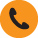 poloskov_a@mr-group.ru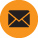 